Morning Announcement Scripts for Middle & High Schools March 2 – 10, 2017Morning Announcements for Thursday, March 2, 2017Good morning ______________________________________________[school name]!Next week is National School Breakfast Week. Each day, we will remind you to “Wake Up to School Breakfast!”At our school, we have school breakfast available every day in _______________[location] at ________[time].A healthy school breakfast is the perfect way to start your day.In just five days, we will Hear the Maryland Crunch! On Tuesday morning, we will all crunch an apple at the same time! Our loud crunch will help to spread the word about the School Breakfast Program, and how a healthy breakfast helps us to succeed in school. Get ready to Hear the Maryland Crunch on Tuesday morning!Morning Announcements for Friday, March 3rd Good morning ________________________(school name)! Did you know that next week is National School Breakfast Week? Schools all across the country will celebrate with us.Eating breakfast every day is important for students to be successful at school.Join us for breakfast on Monday! The menu includes ________________[list the breakfast menu items]. Sounds good!On Tuesday, March 7, we will Hear the Maryland Crunch! At [9:15am or other time], we will all bite into an apple at the same, exact time. Organized by Maryland Hunger Solutions, Hear the Maryland Crunch is a state-wide synchronized apple crunch that aims to ensure all students have access to a nutritious breakfast at school.Morning Announcements for Monday, March 6Good morning _____________________ [school name]!Today is Monday, March 6th and this week is National School Breakfast Week.Eating breakfast helps us to better concentrate at school. Today’s breakfast menu includes _________________________ [list today’s menu]. And tomorrow, the breakfast menu includes _______________________ [list the breakfast menu items] and, of course, apples!. Tomorrow, all of us here at ________________[school name]  will Hear the Maryland Crunch! At exactly [9:15am or other time], our whole school will bite into an apple together. We are participating in this event because we believe that every student in Maryland should have access to a healthy breakfast every day.Get ready to Hear the Maryland Crunch tomorrow morning! Also, if you are active on Facebook or Twitter be sure to use the hashtag #HeartheCrunch!Morning Announcements for Tuesday, March 7Good morning ___________________ [school name]!Today is Tuesday, March 7, the second day of National School Breakfast Week.Today, we will celebrate National School Breakfast Week by Hearing the Maryland Crunch!Get ready to Hear the Maryland Crunch this morning! Also, if you are active on Facebook or Twitter be sure to use the hashtag #HeartheCrunch! Selfies are permitted and encouraged!Our loud crunch will help to spread the word about the School Breakfast Program, and how a healthy breakfast helps us to succeed in school. Tomorrow, Wednesday, we will have__________________________________[list the breakfast menu items] for breakfast. Sounds delicious!Hear the Maryland Crunch Countdown for March 7th at 9amToday is Tuesday, March 7th, and all of us here at __________________ [school name] are celebrating National School Breakfast Week by participating in Hear the Maryland Crunch!Thousands of Marylanders will join us today in biting into an apple and hearing the crunch to spread the message that every student should have access to a healthy breakfast at school.  Maryland has helped to lead the way with its breakfast programs, and it has made a difference. Students who eat breakfast are healthier, better students, and even have better attendance. That’s why we’ll celebrate today by crunching together. [If your school has Maryland Meals for Achievement for breakfast in the classroom]    We are proud that ______________ [school name] has breakfast in the classroom. We are thankful to be able to participate in this program, called Maryland Meals for Achievement, which allows us to provide breakfast to all students so they can start their school day off on the right track! Thanks to Maryland Meals for Achievement, all students here have access to a healthy breakfast at school every day![If your school participates in the Community Eligibility Provision (CEP), the program that allows school to provide free breakfast and lunch to all students]  We are proud to be a Hunger-Free School! All students at _________ [school name] have access to a free healthy breakfast AND lunch at school every day thanks to the Community Eligibility Provision.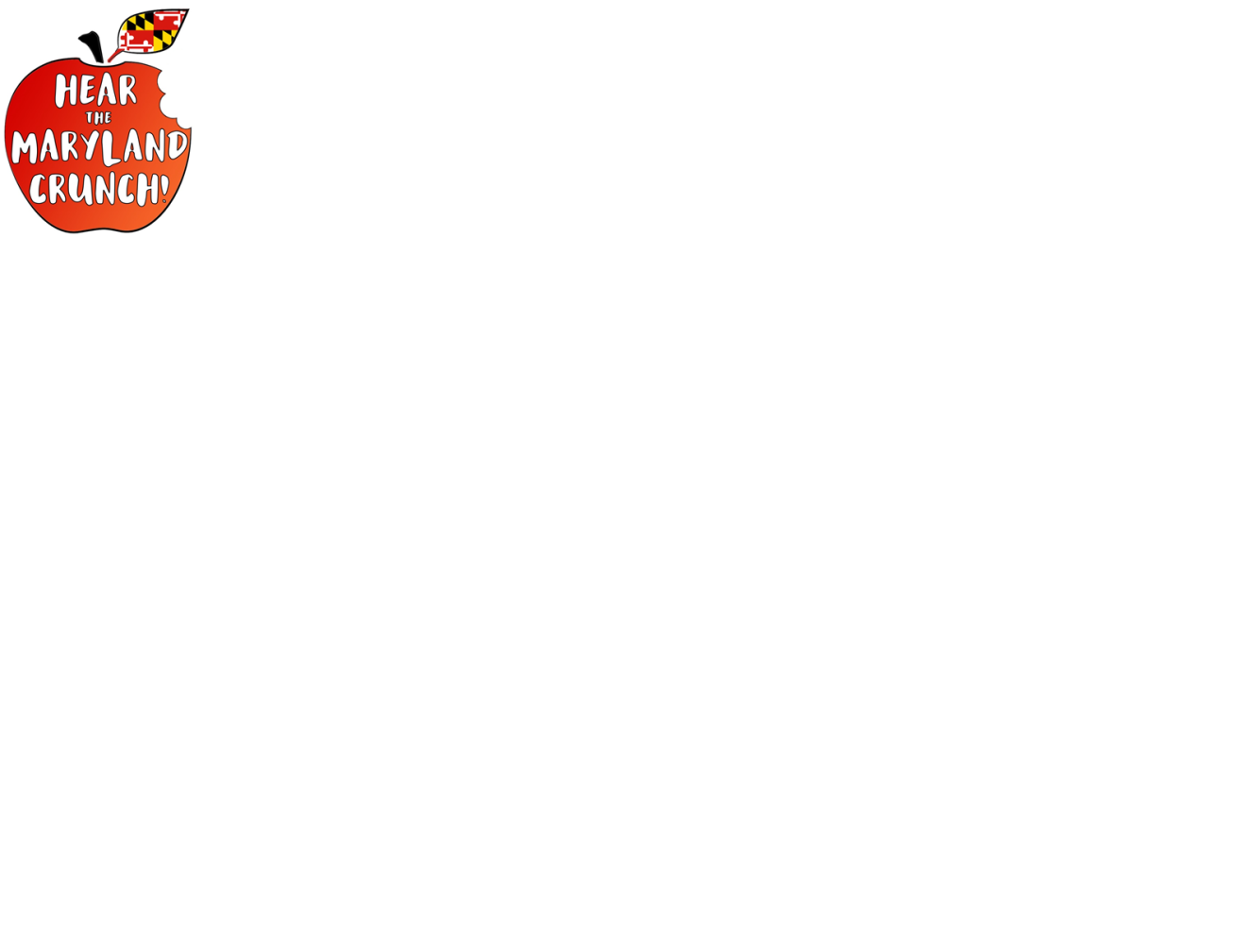 Now, I need your help! Let’s wake up with a call and response. When I say “breakfast,” you say “yum.”Caller: “Ready? Breakfast!” Students: “Yum!”Caller: “Breakfast!” Students: “Yum!”Caller: “When I say Maryland, you say Crunch.”Caller: “Maryland!” Students: “Crunch!” [repeat]Cool! Now, get your apple ready, it’s time to Hear the Maryland Crunch! Help me count down from ten - then we will all bite our apples together.We’re going to make a crunch so loud, the whole state will hear us!Ready? From ten. 10-9-8-7-6-5-4-3-2-1- Crunch! (bite)We did it! Wow! That was really loud! Great work ______________ [school name]!Morning Announcement for Wednesday, March 8Good morning __________________________________[school name]!Today is Wednesday, March 8, and we are half-way through day of National School Breakfast Week.Start your day the right way with School Breakfast!Tomorrow, Thursday, our breakfast menu includes ______________________________ [list the breakfast menu items] We had a lot of fun yesterday morning when we participated in Hear the Maryland Crunch!Remember, school breakfast is available every day in _______________ [location] at _____________ [time].Make it a great day _________________ [school name]!Morning Announcement for Thursday, March 9Good morning ___________________ [school name]!Today is Thursday, March 9th, and we are four days into National School Breakfast Week.A healthy school breakfast is the perfect way to start your day.Some of our favorite food to eat for breakfast are: ___________________________ [List a few examples of your favorite healthy school breakfast foods.]We had a lot of fun Tuesday morning when we participated in Hear the Maryland Crunch!Every student should have access to a healthy breakfast every day, and by hearing the crunch, we helped spread that message!Have a great day! Morning Announcement for Friday, March 10Good morning __________________ [school name]!Today is Friday, March 10 and it is the last day of National School Breakfast Week.Did you know that students who eat breakfast at school have better attention and memory?Thank you again for participating in Hear the Maryland Crunch on Tuesday. Every student should have access to a healthy breakfast every day, and by hearing the crunch, we helped spread that message!Although today is the last day of National School Breakfast Week, we hope that all students at ___________________ [school name] will continue to join us for breakfast. Next week, we are going to have _________________________ [list several breakfast menu items for next week]! Sounds great!Remember, school breakfast is available every day in _____________ [location] at _________ [time].Make it a great day __________________________ [school name]!